GREENWOOD PUBLIC SCHOOL, ADITYAPURAM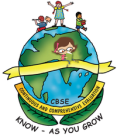 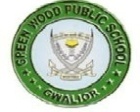 OUR MOTTO-DEVELOPMENT WITH DELIGHT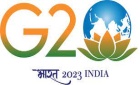 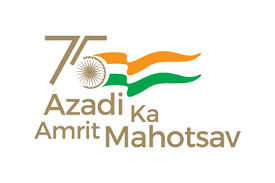 SYLLABUS FOR PERIODIC-II + TERM-II (2023-24)CLASS- VINOTE: Periodic-II Syllabus will also be included in Term-II Examination.GREENWOOD PUBLIC SCHOOL, ADITYAPURAMOUR MOTTO-DEVELOPMENT WITH DELIGHTSYLLABUS FOR PERIODIC-II + TERM-II (2023-24)CLASS- VIINOTE: Periodic-II Syllabus will also be included in Term-II Examination.GREENWOOD PUBLIC SCHOOL, ADITYAPURAMOUR MOTTO-DEVELOPMENT WITH DELIGHTSYLLABUS FOR PERIODIC-II + TERM-II (2023-24)CLASS- VIIINOTE: Periodic-II Syllabus will also be included in Term-II Examination.SUBJECTS                    SYLLABUS                    SYLLABUSEnglishLiteraturePD-II 1. Shivaji’s Miraculous Escape, 2. At Tagore’s Shanti NiketanTERM-II 1.The heart of the tree 2.The Ransom of the red chiefPD-II 1. Shivaji’s Miraculous Escape, 2. At Tagore’s Shanti NiketanTERM-II 1.The heart of the tree 2.The Ransom of the red chiefEnglishReading SkillsDiscursive Passage, Case Based PassageDiscursive Passage, Case Based PassageEnglishWriting Skills(A) Descriptive Paragraph (in about 100-120 words) 	1. Based on Person: The Little Master- Sunil Gavaskar, 	2. Based on Event: A School Fair(B) Formal Letter  (in about 100-120 words) 	1. Letter of Request(C) Story Writing (On the basis of outline)	(in about 100-120 words);(D) Diary Entry (in about 100-120 words)(A) Descriptive Paragraph (in about 100-120 words) 	1. Based on Person: The Little Master- Sunil Gavaskar, 	2. Based on Event: A School Fair(B) Formal Letter  (in about 100-120 words) 	1. Letter of Request(C) Story Writing (On the basis of outline)	(in about 100-120 words);(D) Diary Entry (in about 100-120 words)EnglishGrammarPD-II 1. ‘ELSE and ‘OR ELSE’ 2. The use of Tenses, 3. Sentences phrase & Clause,TERM-II 1. Active & passive, 2. Direct & Indirect speech, 3. Clauses of Time and condition, 4. Vocabulary EnrichmentPD-II 1. ‘ELSE and ‘OR ELSE’ 2. The use of Tenses, 3. Sentences phrase & Clause,TERM-II 1. Active & passive, 2. Direct & Indirect speech, 3. Clauses of Time and condition, 4. Vocabulary EnrichmentEnglishGroup RecitationPD-II Wandering singers, TERM-II The heart of the treePD-II Wandering singers, TERM-II The heart of the treeEnglishMultiple AssessmentPoster Making- Cyber SecurityPoster Making- Cyber SecurityEnglishSubjectEnrichment ActivityASLASLHindilkfgR;PD-II ikB&10% >¡klh dh jkuh ¼dfork½]ikB&11% tks ns[kdj Hkh ugha ns[krs] ikB&12% lalkj iqLrd gSs]TERM-II ikB&13% eSa lcls NksVh gksam ¼dfork½] ikB&14% yksdxhr] ikB&15% ukSdj ] ikB&16% ou ds ekxZ esa ¼dfork½PD-II ikB&10% >¡klh dh jkuh ¼dfork½]ikB&11% tks ns[kdj Hkh ugha ns[krs] ikB&12% lalkj iqLrd gSs]TERM-II ikB&13% eSa lcls NksVh gksam ¼dfork½] ikB&14% yksdxhr] ikB&15% ukSdj ] ikB&16% ou ds ekxZ esa ¼dfork½HindiO;kdj.kPD-II 9-loZuke] 10- fo”ks’k.k] 11-fØ;kTERM-II 12- dky] 13- vfodkjh 'kCn] 14&okD; fopkj] 15& fojke fpg~u 16- eqgkojs vkSj yksdksfDRk;k¡'kCn Hk.Mkj PD-II 9-loZuke] 10- fo”ks’k.k] 11-fØ;kTERM-II 12- dky] 13- vfodkjh 'kCn] 14&okD; fopkj] 15& fojke fpg~u 16- eqgkojs vkSj yksdksfDRk;k¡'kCn Hk.Mkj Hindiys[ku dkS'ky1- vuqPNsn ¼yxHkx 100 “kCnksa esa½&	d- Hkkjr ds felkby eSu vCnqy dyke] [k- foKku vkSj gekjk thou2-vukSipkfjd i= ¼yxHkx 100 “kCnksa esa½d- fon~;ky; dk xeyk VwV tkus ij iz/kkukpk;kZ egksn; dks {kek i=A[k- laiznkf;drk dh leL;k ij vius fopkj izdV djrs gq;s fgUnqLrku lekpkj i=	ds laiknd dks i=3- foKkiu ¼yxHkx 40 “kCnksa esa½&d- j{kd gsyesV cukus okyh daiuh dh fcfØ c<+kus ds fy, foKkiuA4- fp= o.kZu ¼yxHkx 100 “kCnksa esa½5- laokn ¼yxHkx 100 “kCnksa esa½d- Hkkjr }kjk ,f'k;k di ¼fØdsV½&2023 thrus ij nks fe=ksa ds chp gqbZ ckrphr dk laoknA6- lwpuk ¼yxHkx 60 “kCnksa esa½d- okn fookn izfr;ksfxrk ds fy, fo|kfFkZ;ksa dks vkeaf=r djrs gq, ,d lwpukA7- bZesy ¼yxHkx 100 “kCnksa esa½d- vius fe= dks viuh tUefnu dh ikVhZ ds fy, fuea=.k nsus 	gsrq bZesyA8- y/kq dFkk& vkylh dks fon~;k dgk¡\9- vifBr xn~;ka”k o in~;ka”k1- vuqPNsn ¼yxHkx 100 “kCnksa esa½&	d- Hkkjr ds felkby eSu vCnqy dyke] [k- foKku vkSj gekjk thou2-vukSipkfjd i= ¼yxHkx 100 “kCnksa esa½d- fon~;ky; dk xeyk VwV tkus ij iz/kkukpk;kZ egksn; dks {kek i=A[k- laiznkf;drk dh leL;k ij vius fopkj izdV djrs gq;s fgUnqLrku lekpkj i=	ds laiknd dks i=3- foKkiu ¼yxHkx 40 “kCnksa esa½&d- j{kd gsyesV cukus okyh daiuh dh fcfØ c<+kus ds fy, foKkiuA4- fp= o.kZu ¼yxHkx 100 “kCnksa esa½5- laokn ¼yxHkx 100 “kCnksa esa½d- Hkkjr }kjk ,f'k;k di ¼fØdsV½&2023 thrus ij nks fe=ksa ds chp gqbZ ckrphr dk laoknA6- lwpuk ¼yxHkx 60 “kCnksa esa½d- okn fookn izfr;ksfxrk ds fy, fo|kfFkZ;ksa dks vkeaf=r djrs gq, ,d lwpukA7- bZesy ¼yxHkx 100 “kCnksa esa½d- vius fe= dks viuh tUefnu dh ikVhZ ds fy, fuea=.k nsus 	gsrq bZesyA8- y/kq dFkk& vkylh dks fon~;k dgk¡\9- vifBr xn~;ka”k o in~;ka”kHindiMultiple AssessmentOkkn fooknOkkn fooknHindiSubjectEnrichment ActivityASLASLSUBJECTS                    SYLLABUSMathsPD-II Ch-7: Fractions, Ch-8: Decimal, Ch-9: Data HandlingTERM-II Ch-8: Decimal, Ch-9: Data Handling, Ch-10:  Mensuration, Ch-11: Algebra, Ch-12: Ratio and proportionMathsMultiple AssessmentMultiple AssessmentPuzzle Topic-FractionsMathsSubject Enrichment ActivitySubject Enrichment ActivityMaths ManualPD-II Activity 16-Ch-8: Representation of Decimal Number, Ch-7: FractionTERM-IIActivity 17- Area of irregular shapes on Bar graphActivity 19-Number of lines of symmetry of shapesSciencePD-II Ch-8 Body Movements, Ch-9 Living organisms and their surroundingsTERM-II Ch-10 Measurement of Distances and Motion, Ch-11 Light, shadows and Reflections , Ch-12 Electricity and circuits, Ch-13 Fun with Magnets, Ch-14Water, Ch-15 Air Around us, Ch-16 Garbage in Garbage out PD-II Ch-8 Body Movements, Ch-9 Living organisms and their surroundingsTERM-II Ch-10 Measurement of Distances and Motion, Ch-11 Light, shadows and Reflections , Ch-12 Electricity and circuits, Ch-13 Fun with Magnets, Ch-14Water, Ch-15 Air Around us, Ch-16 Garbage in Garbage out ScienceMultiple AssessmentMultiple AssessmentQuiz:  Topic- Electricity and circuitsQuiz:  Topic- Electricity and circuitsScienceSubject Enrichment ActivitySubject Enrichment ActivityLab ActivityOn Regular BasisLab ActivityOn Regular BasisSocial ScienceHistory	History	PD-II Ch-6: Early Kingdoms, Ch-8 The First EmpireTERM-II Ch-9: Life in Villages and Towns (600 BCE-300 CE)Ch-11 Political Developments – The Gupta period (E 320-CE 540) PD-II Ch-6: Early Kingdoms, Ch-8 The First EmpireTERM-II Ch-9: Life in Villages and Towns (600 BCE-300 CE)Ch-11 Political Developments – The Gupta period (E 320-CE 540) Social ScienceCivicsCivicsPD-II Ch-4: Panchayati Raj,  Ch-5+6:  Rural and Urban AdministrationTERM-II Ch-7 + 8: Rural and Urban LivelihoodsPD-II Ch-4: Panchayati Raj,  Ch-5+6:  Rural and Urban AdministrationTERM-II Ch-7 + 8: Rural and Urban LivelihoodsSocial ScienceGeographyGeographyPD-II Ch-3: Motions of the Earth, Ch-4: Map Reading, Ch-5: Major Domains of the EarthTERM-II Ch-6: India –Our Country, Ch-7: India climatePD-II Ch-3: Motions of the Earth, Ch-4: Map Reading, Ch-5: Major Domains of the EarthTERM-II Ch-6: India –Our Country, Ch-7: India climateSocial ScienceMultiple AssessmentMultiple AssessmentQuiz (Topic- India Climate)Quiz (Topic- India Climate)Social ScienceSubject Enrichment ActivitySubject Enrichment ActivityRegular Map WorkRegular Map WorkSanskritPD-II 9- Nk=L; lMDYi%] 10- uhy% J`xky%] 11- prqj% dky%TERM-II12- ckyd%/kzo%] 13- jDrnkua us=nkua p] 14- xhrke`re~] 15- vLekda fnup;kZ] 16- vkn”kZ% ifjokj% O;kdj.k% dkjd] /kkrq#i] i=] 'kCn :iPD-II 9- Nk=L; lMDYi%] 10- uhy% J`xky%] 11- prqj% dky%TERM-II12- ckyd%/kzo%] 13- jDrnkua us=nkua p] 14- xhrke`re~] 15- vLekda fnup;kZ] 16- vkn”kZ% ifjokj% O;kdj.k% dkjd] /kkrq#i] i=] 'kCn :iSanskritMultiple AssessmentMultiple AssessmentJhen~ Hkxor xhrk 'yksd okpuJhen~ Hkxor xhrk 'yksd okpuSanskritSubject Enrichment ActivitySubject Enrichment ActivityASLSpeaking Skills-  vLekda fnup;kZASLSpeaking Skills-  vLekda fnup;kZComputerPD-IICh-6: Microsoft excel 2016, Ch-7:Algorithm and flowchartTERM-IICh-8: HTML 5, Ch-9: Looking and graphics in small basic, Ch-10: Artificial Intelligence: IntroductoryPD-IICh-6: Microsoft excel 2016, Ch-7:Algorithm and flowchartTERM-IICh-8: HTML 5, Ch-9: Looking and graphics in small basic, Ch-10: Artificial Intelligence: IntroductoryComputerMultiple AssessmentMultiple AssessmentGroup Discussion1. Topic- Features of M.S-Excel 2016, 2. Difference between Algorithm and flowchart, 3. Advantages and Disadvantages of Artificial IntelligenceGroup Discussion1. Topic- Features of M.S-Excel 2016, 2. Difference between Algorithm and flowchart, 3. Advantages and Disadvantages of Artificial IntelligenceComputerSubjectEnrichment ActivitySubjectEnrichment ActivityLab Activity (1)Open M.S- Excel 2016 and prepare a marks list of a class and apply the following functions:-Max ( ) Marks in each subjectTotal marks of a particular student And Average(2)Draw a flow chart in MS Paint to save a file(3)Create on HTML page including page color and title of the web page.(4)Write a program to display different graphics like –square, triangle, ellipseLab Activity (1)Open M.S- Excel 2016 and prepare a marks list of a class and apply the following functions:-Max ( ) Marks in each subjectTotal marks of a particular student And Average(2)Draw a flow chart in MS Paint to save a file(3)Create on HTML page including page color and title of the web page.(4)Write a program to display different graphics like –square, triangle, ellipseG.KPD-IICh-28 to Ch-38 (Page no.34 to 45)TERM-II Ch-39 to Ch-60 (Page no.46 to 67)TOPICS- (1)Nature and wildlife (2)India (3)sports (4)Science and Technology (5)world Around us (6) Literature and Language (7)Art & Entertainment (8)Mixed Bag (9)Problem solvingPD-IICh-28 to Ch-38 (Page no.34 to 45)TERM-II Ch-39 to Ch-60 (Page no.46 to 67)TOPICS- (1)Nature and wildlife (2)India (3)sports (4)Science and Technology (5)world Around us (6) Literature and Language (7)Art & Entertainment (8)Mixed Bag (9)Problem solvingDrawingLandscape using Water Colours, Pencil Shaving PortraitLandscape using Water Colours, Pencil Shaving PortraitSUBJECTS                    SYLLABUSEnglishLiteraturePD-II Ch-11. Indian Classical Dance forms, Ch- 12.My lost DollarTERM-II Ch-14.The Holy Panchayat, Ch-15. The case of the scientist’s missing paper’s, Ch-16. Shillong: The rock capital of India  EnglishReading skillsDiscursive Passage , Case Based PassageEnglishWriting Skills(A) Descriptive Paragraph (in about 100-120 words) 	1. Based on Person: The Magician of Hockey-Dhyanchand, 	2. Based on Event: A Blood Donation Camp(B) Formal Letter  (in about 100-120 words) 	1. Letter of Request(C) Story Writing (On the basis of outline) (in about 100-120 words);(D) Diary Entry (in about 100-120 words)EnglishGrammarPD-II 1. Relative Pronoun & Relative Clauses, 2. Passive Constructions, 3. Indirect Constructions, 4.Seven Basic PatternsTERM-II 5. Sequence of Tenses, 6. Future Time Reference, 7.The Sentence & its Structure, 8. The Complex Sentence, 9. Vocabulary EnrichmentEnglishGroup Recitation1. Gravity, 2. As I grew older, 3. All the world’s a stageEnglishMultiple AssessmentCollage Making- Developing IndiaEnglishSubject Enrichment ActivityASLHindilkfgR;PD-IIikB&9% fpfM+;k dh cPph] ikB&10% viwoZ vuqHko] ikB&11% jghe ds nksgs] ikB&13% ,d frudk] ikB&15% uhydaBTERM-II ikB&16% Hkksj vkSj cj[kk ¼dfork½] ikB&17% ohj dq¡oj flag] ikB&18% la|’kZ ds dkj.k eSa rquqdfetkt gkss x;k /kujkt fiYySA] ikB&20% foIyo Xkk;u ¼dfork½HindiO;kdj.kPD-II fØ;k dky]okD; fopkjTERM-II okD; vO;; ;k vfodkjh “kCn] fojke fpg~u] eqgkojs vkSj yksdksfDRk;k¡ i;kZ;okph] foykse rFkk vusd 'kCnks ds fy, ,d 'kCn Hindiys[ku dkS'ky1- vuqPNsn ¼yxHkx 100 “kCnksa esa½d- jk’Vªh; ,drk dh vko”;dRkk] [k- vf”k{kk ds ewy dkj.k2-vukSipkfjd i= ¼yxHkx 100 “kCnksa esa½d- xehZ esa gksus okyh vR;f/kd ty&leL;k ds fuokj.k gsrq uxj&fuxe vf/kdkjh dks i=A3- foKkiu ¼yxHkx 40 “kCnksa esa½d- vki ,d ;ksx izf'k{k.k dsanz [kksyuk pkgrs gSaA bl laca/k esa ;qokvksa dks vkdf’kZr djus gsrq ,d foKkiuA4- fp= o.kZu ¼yxHkx 100 “kCnksa esa½5- laokn ¼yxHkx 100 “kCnksa esa½d- nwjn'kZu ij izlkfjr dk;ZØeksa ds fo’k; esa nks fo|kfFkZ;ksa ds chp gqbZ ckrphr dk laoknA6- lwpuk ¼yxHkx 60 “kCnksa esa½d- fon~;ky; esa gksus okys [ksy izfr;ksfxrk dh lwpuk [k- fon~;ky; izkax.k esa gksus okyh iz;ksx”kkyk izn”kZuh dh lwpuk7- bZesy ¼yxHkx 100 “kCnksa esa½d- vkids “kgj esa lHkh izdkj ds [kkn~; inkFkksaZ esa feykoV dk /ka/kk yxkrkj c<+rk tk jgk gSA vius jkT; ds [kkn~; ea=h dks bl leL;k ds izfr mudk /;ku vkd`’V djus gsrq bZesyA8- y/kq dFkk& d- Øks/k iki dk ewy gS9- vifBr xn~;ka”k o in~;ka”k HindiMultiple AssessmentOkkn fooknHindiSubject Enrichment ActivityASLSUBJECTS                    SYLLABUSMathsPD-II Ch 8 : Rational Numbers, Ch 9: Perimeter and AreaTERM-II Ch-10: Algebric Expressions, Ch-11:Exponents and powers,  Ch-12:Symmetry, Ch-13:Visualising solid shapesMathsMultiple AssessmentQuiz and Crossword PuzzleMathsSubjectEnrichment ActivityMaths ManualActivity 15- Circumference of a circle and value of πActivity-17: Laws of ExponentsActivity-19: Skill of Drawing 3-D shapes on 2-D sheetSciencePD-II Ch-10: Respiration in Organisms, Ch-11: Transportation in Animals and PlantsTERM-II Ch-12: Reproduction in plants, Ch-13: Motion and time, Ch-14: Electric current and its effects,  Ch-15:  LightScienceMultiple AssessmentCrossword puzzle - LightScienceSubject Enrichment ActivityLab ActivitySocial ScienceHistoryPD-IICh-5: Tribes, Nomads and Settled CommunitiesTERM-II Ch-6: Religious, Beliefs and Devotional PathsSocial ScienceCivicsPD-IICh-5: Women change the world TERM-II Ch-6: Understanding Media ,Ch-7: Markets around us, Social ScienceGeographyPD-II Ch-5: Hydrosphere: Ocean and their circulationTERM-II Ch-6: Life in the Natural Regions –The tropical and subtropical regions , Ch-7: Life in the Desert   Social ScienceMultiple AssessmentPoster on ‘Women of the 21st century’Social ScienceSubject Enrichment ActivityMap WorkSanskritPD-II 9-lqHkkf’krkfu] 13-ns”kHkDr% pUnz”ks[kj% vktkn%]3-vkfndfo% ckYehdh%TERM-II 12-j{kkcU/kue%] ;{k&;qf/kf’Bj lEokn%] 3-L=hiq#’k;ks% lekf/kdkj% 15-o`{kk.kke~ egRoe~ O;kdj.k% O;atu lfU/k] 'kCn:Ik] /kkrq:i] foykse] lekukFkhZSanskritMultiple Assessment'yksd okpuSanskritSubject Enrichment ActivityvLEkkda ns”k%ComputerPD-IICh-6: Virus and Antivirus, Ch-7: Augmented Reality and virtual Reality TERM-II Ch-8: Configuring HTML5, Ch-9: Introduction to Python  Ch-10: RoboticsSubject Enrichment Activity1.Write a program to ask the user’s name and display it. 2. Write a program to assign and print variables as, Name: Rahul, Age:13, and Grade -7Multiple AssessmentGroup discussionImportance of Antivirus softwareAugmented reality vs virtual RealityWhy python is called an interpreted language?Variables and data typesRobotics “Boon or curse”G.K.PD-IICh-35 to 48TERM-II  Ch-49 to Ch-67DrawingLandscape using Water Colours, Pencil Shaving PortraitSUBJECTS                    SYLLABUSENGLISHLiteraturePD-2:1.The Open Window, 2. A Remarkable RocketPoem- 1. The Nightingale, 2. The Human SeasonsENGLISHLiteratureTerm-2:1. Journey to the Sundarbans, 2. From Storytelling To Film-Making , 3. A Comedy of Manners, Poem- 1. The Way Through The WoodsENGLISHReading SkillsDiscursive Passage, Case Based PassageENGLISHWriting Skills(A) Descriptive Paragraph (in about 100-120 words) 	1. Based on Person: Swar Kokila- Lata Mangeshkar, 	2. Based on Event: A Science Exhibition in School(B) Formal Letter  (in about 100-120 words) 	1. Letter of Request(C) Story Writing (On the basis of outline)	(in about 100-120 words);(D) Diary Entry (in about 100-120 words)ENGLISHGrammarPD-2:1. Placing on Adverb, 2. The correct use of Adverbs, 3. The correct use of conjunctions, 4. Common Errors.ENGLISHGrammarTerm-2: 1. The Revision of tenses, 2. Kinds of sentences and subordinate clause, 3. Combining sentence, 4. Vocabulary enrichmentENGLISHRecitationPD-2:1. The human seasons, Term-2:1.The way through the woodsENGLISHMultiple AssessmentCollage Making- Developing IndiaENGLISHSubject Enrichment ActivityASLHindilkfgR;PD-II ikB&12% lqjnkl pfjr ¼dfork½] ikB&13% tgk¡ ifg;k gS ¼fjiksrft½] ikB&14% vdcjh yksVk ¼dgkuh½TERM-II ikB&15% lwjnkl ds in ¼dfork½] ikB&16% ikuh dk dgkuh ¼fuca/k½] ikB&17% ckt vkSj lk¡Ik ¼dgkuh½HindiO;kdj.kPD-II 8- laKk ds fodkj& fayax] opUk rFkk dkjd]2- fØ;k] dky] okD;TERM-II 14- vO; ;k vfodkjh ”kCn] 15- okD; fopkj] lekl] 16- eqgkojs vkSj yksdksfDRk;k¡] foykse] i;kZ;okph 'kCnHindiys[ku dkS'ky1- vuqPNsn ¼yxHkx 100 “kCnksa esa½d- lknk thou mPp fopkj] [k- eu ds gkjs gkj gS] eu ds thrs thr2-vukSipkfjd i= ¼yxHkx 100 “kCnksa esa½d- vius {ks= esa ePNjksa ds izdksi dk o.kZu djrs gq, LokLF; vf/kdkjh dks i=A3- foKkiu ¼yxHkx 40 “kCnksa esa½d- e-iz- Ik;ZVu fuxe i;ZVdks dh la[;k c<kuk pkgrk gS] bl fo’k; esa ,d vkd’kZd foKkiuA4- fp= o.kZu ¼yxHkx 100 “kCnksa esa½5- laokn ¼yxHkx 100 “kCnksa esa½d- flusekgky esa fQYe ns[kdj ykSVs o:.k dh v:.k ls gqbZ ckrphr dk laoknA6- lwpuk ¼yxHkx 60 “kCnksa esa½d- xka/kh t;arh ds volj ij vkids fo|ky; }kjk LoPNrk vfHk;ku pykus gsrq yksxksa esa LoPNrk ds izfr tu tkx:drk QSyk, tkus ds fy, lwpukA 7- bZesy ¼yxHkx 100 “kCnksa esa½d- vkidks pfj= izek.k i= dh vko';drk gSA vr% bls izkIr djus gsrq fo|ky; dh iz/kkukpk;kZ dks bZesyA8- y/kq dFkk&d- pfj= loksZRre /ku9- vifBr xn~;ka”k o in~;ka”kHindiMultiple AssessmentOkkn fooknHindiSubject Enrichment ActivityASLSUBJECTS                    SYLLABUSMathsPD-II Ch-7: Comparing quantities, Ch-8: Algebraic Expression and Identities TERM-II Ch-9: Mensuration, Ch-10 Exponents and powers, Ch-11: Direct and Indirect proportion, Ch- 12: Factorisation, Ch-13: Introduction to graphMathsMultiple AssessmentMCQ Based Worksheets (Full Syllabus Term-2)MathsSubjectEnrichment ActivityLab ActivityLab Manual basedSciencePhysicsPD-II: Ch-14: Chemical Effects Of Electric Current  SciencePhysicsTerm-II: Ch-16 : Light ScienceChemistryPD-II: Ch-5: Coal And PetroleumScienceChemistryTerm-II: Combustion and flameScienceBiologyPD-II:Ch-9: Reproduction in Animals  ScienceBiologyTerm-II: Ch-10:Reaching the age of Adolescence ScienceMultiple AssessmentMCQ Based Worksheet: Topic-LightScienceSubject Enrichment ActivityLab ActivityOn Regular basisSocial ScienceHistoryPD-IICh-5: The Rebellion of 1857TERM-II Ch-7: Reforms , Reformers and Women  Ch-8: The National Movement {1870-1947}Social ScienceCivicsPD-II Ch-5: The Judicial system  TERM-II  Ch-6+Ch-7: Understanding Marginalisation + Confronting  Marginalisation (G.D.), Ch-8: Public Facilities, Ch-9: Law and Social JusticeSocial ScienceGeographyPD-II Ch-5: Agriculture- Types of FarmingTERM-II Ch-6: Major Agricultural crops and Development- Case Studies (G.D), Ch-7+Ch-8: Industries-Classification And Location + Major Industries of the world, Ch-9: Importance of Human Resources Social ScienceMultiple AssessmentQuiz (Topic- Human Resources)Poster Making (Topic- Different Forms of Government)Social ScienceSubject Enrichment ActivityActivity :-Regular Map WorkSanskritLkqes/kkPD-II11-okjk.klh uxjh 12-“krcqf)&lgL=cqf)] 13- vEcs xaxsSanskritLkqes/kkTERM-II 14-vLekda laLd`fr% ]15-ohjksMfHkeU;q% 16- txr% vkRek lw;Z% 17- ve`ropukfku%] 18- ekr`fir`HkDr% Jo.kdqekj% ] 19- dkjfxy;q)e~  O;kdj.k% lfU/k] 'kCn :i] /kkrq:i] foykse] lekukFkhZSanskritLkqes/kkMultiple Assessment'yksd okpu ¼xhrk½SanskritLkqes/kkSubject Enrichment ActivityvLekda ns”k%ComputerCoding & Computing SkillsPD-II Ch-6: Cybercrimes and security, Ch-7: Cloud computing and IOT  TERM-II Ch-8:Cascading style sheet (CSS), Ch-9: More on Python, Ch-10: statements in python, Ch-11: Artificial IntelligenceComputerMultiple AssessmentGroup Discussion- 1. Cyber crime V/s Antivirus, 2. How cloud computing and IOT are Improving our lifeComputerSubject Enrichment ActivityLab Activity-1. Create a web page on the topic “Harmful Effects of gadgets”. Use appropriate CSS code to make your webpage more attractive. 2. Write a program to find the product of three numbers, Take input from user.3. Create a program to find out the Factorial of any number. G.K.PD-II Ch-37 to Ch-51 (Page no. 42 to 57)TERM-II Ch-37 to Ch-69 (Page no.42 to 76) along with current affairsDrawingLandscape using Water Colours, Pencil Shaving Portrait